Муниципальное казенное общеобразовательное учреждение«Элисенваарская средняя общеобразовательная школа»(МКОУ «Элисенваарская СОШ»)186720 Республика Карелия, Лахденпохский р-н, п. Элисенваара, ул. Школьная, д.7,тел/факс (814)50 33-651, elis-ch-37@yandex.ruТема уроков:	Повторение материала раздела 707.04.повторить время  Past Simple в грамматическом справочнике в конце учебника или здесь https://www.youtube.com/watch?v=pk2RLn1YIfs,повторить неправильные глаголы по учебнику и/ или в приложении quizlet: легко учатся, проговариваются, разные игровые упражнения. Обязательно попробовать всем, у кого есть Интернет!1 часть https://quizlet.com/ru/348097378/spotlight-6-irregular-verbs-i-flash-cards/,2 часть https://quizlet.com/ru/190661796/spotlight-6-irregular-verbs-ii-flash-cards/,3 часть https://quizlet.com/ru/192275659/spotlight-6-irregular-verbs-iii-flash-cards/РТ (рабочая тетрадь) с. 45-46 упр. 1, 2, 3, 4, 6 с переводом08.04.Учебник с. 74 упр. 1-6:написать противоположное слово,подобрать словосочетания,подобрать прилагательное, выражающее чувства (с. 68 упр. 1),переписать предложения в прошедшем времени,написать 5 предложений, что ты делал вчера,подобрать ответы к вопросам10.04. - Самостоятельная работавыбрать слово,вставить глаголы was, wasn’t, were, weren’t,раскрыть скобки, чтобы получился вопрос в прошедшем времени, ответить на него,прочитать текст и отметить предложения ниже T – F (верно - неверно)Самостоятельная работа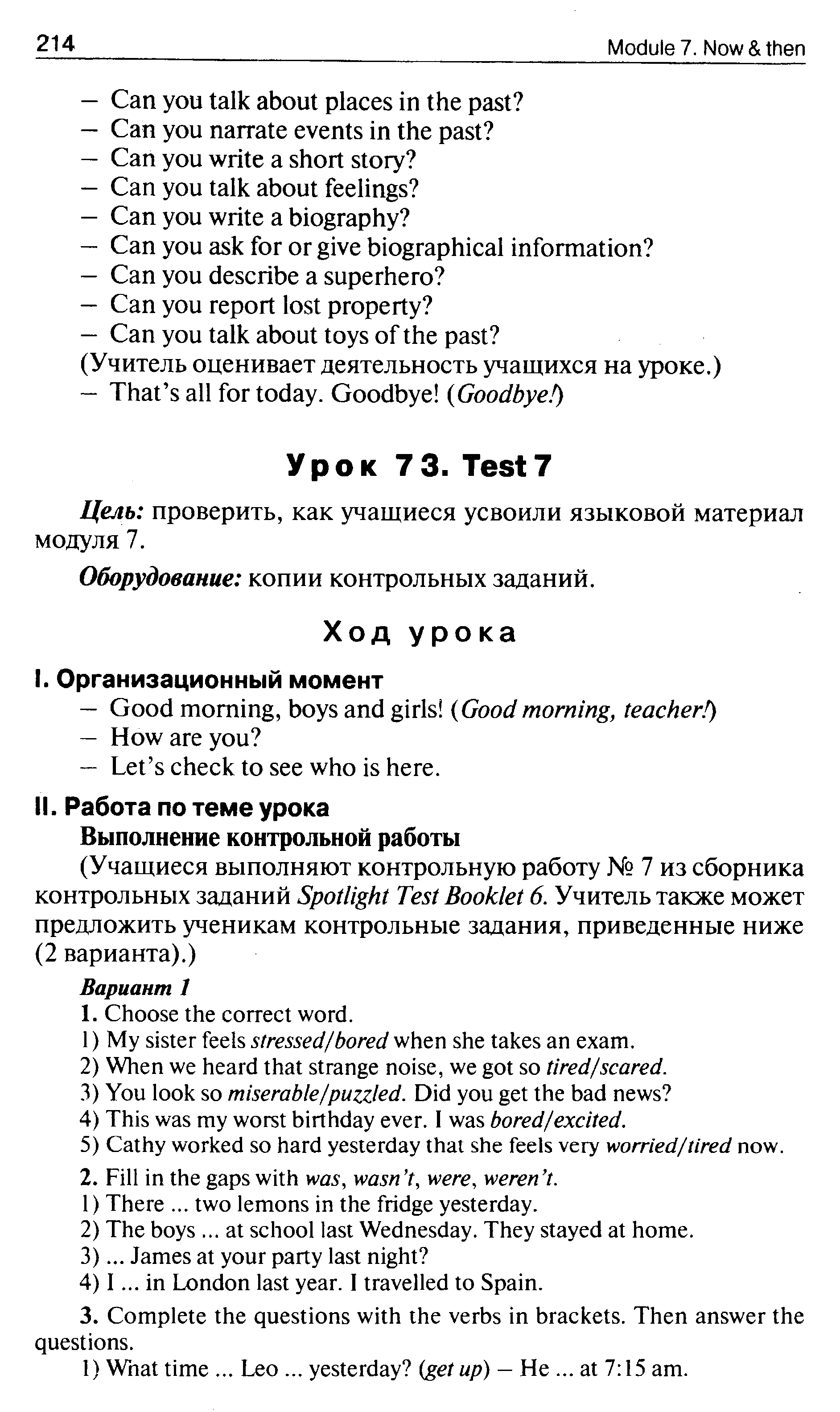 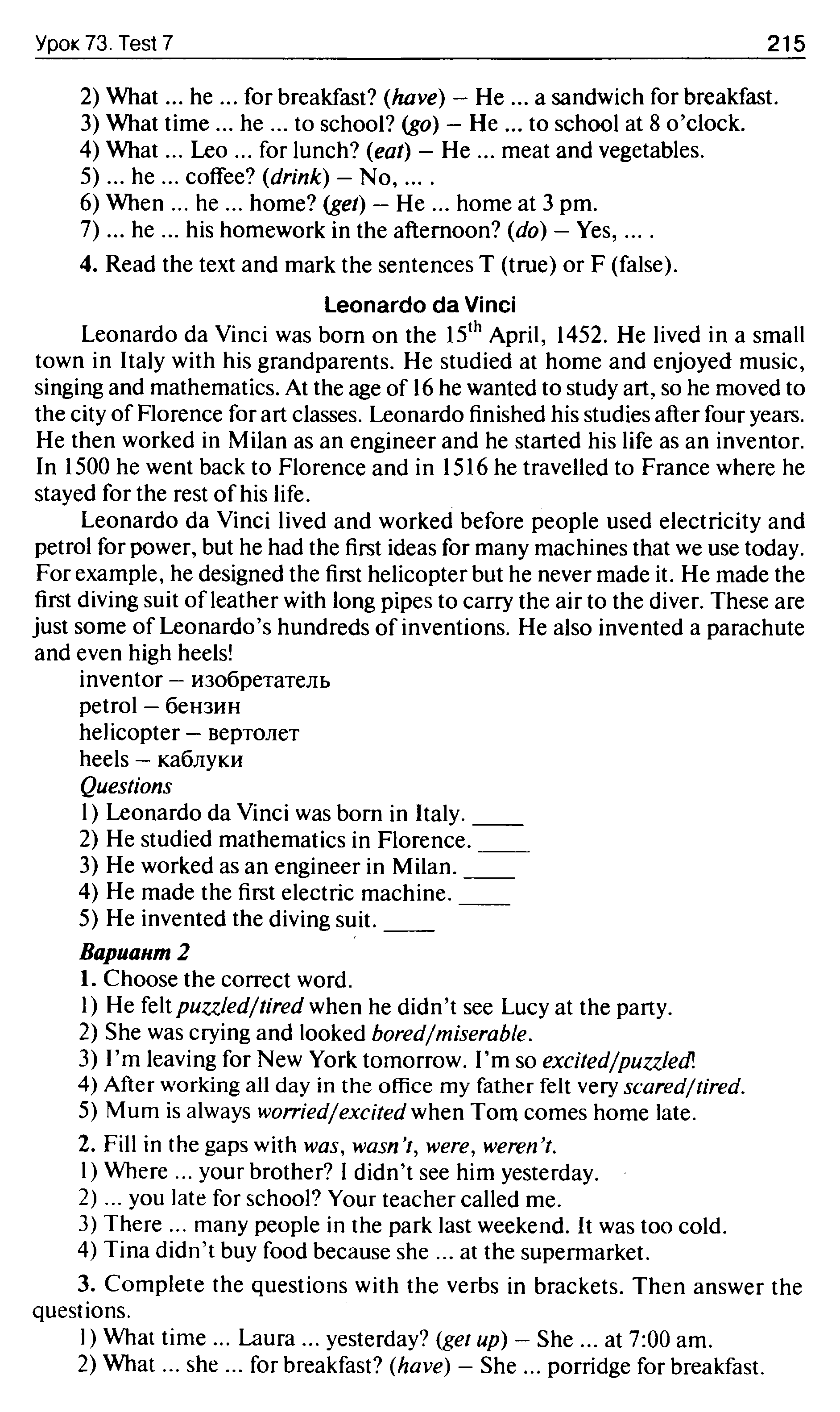 Класс6Предмет Английский языкУчительШадрина И.В.Дата проведения урока по расписанию07.04.20, 08.04., 10.04.Адрес электронной почты для отправки выполненного заданияshadrina_iren@mail.ruСрок сдачи на проверку/срок изучениядо следующее по расписанию занятияВремя и место для консультацийС 14.00.час до 17.00.часhttps://vk.com/club193461186